                                                                        Mention « Exerce des missions d’expertises pour les Compagnies d’Assurances »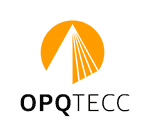 Appellation de la MentionExerce des missions d’expertises en Economie de la Construction pour les Compagnies d’Assurances Précisions :Cette mention ne peut être délivrée qu’aux Economistes de la Construction qualifiés ou certifiés OPQTECC Cadre à compléterNOM du postulant : ……………………………………… Date de la demande : ……/……/…..…MENTION :  - Exerce des missions d’expertises en Economie de la Construction pour les Compagnies d’Assurances CAPACITESDOMAINES A COUVRIRCocher dans les colonnes les pièces fourniesOrdre de mission d’une Compagnie d’assurance ETcopie de la Note d’honoraires correspondanteCRAC : Courrier d’inscription sur la liste des Experts CRACAutre moyen de justificationMENTION : - Exerce des missions d’expertises en Economie de la Construction pour les Compagnies d’Assurances Pré-Requis : Etre qualifié ou certifié                        à l’OPQTECC N° de la qualification ou certification Documents à remettre :- Copie d’un ordre de mission d’une compagnie d’assurance,ET- Copie de la note d’honoraires correspondante, établie à la fin de la mission par le qualifié ou certifiéET/OU -  CRAC : Courrier d’inscription sur la liste des Experts CRAC,Oui          Non ………………….MENTION : - Exerce des missions d’expertises en Economie de la Construction pour les Compagnies d’Assurances Pré-Requis : Etre qualifié ou certifié                        à l’OPQTECC N° de la qualification ou certification Documents à remettre :- Copie d’un ordre de mission d’une compagnie d’assurance,ET- Copie de la note d’honoraires correspondante, établie à la fin de la mission par le qualifié ou certifiéET/OU -  CRAC : Courrier d’inscription sur la liste des Experts CRAC,Oui          Non Oui          Non MENTION : - Exerce des missions d’expertises en Economie de la Construction pour les Compagnies d’Assurances Pré-Requis : Etre qualifié ou certifié                        à l’OPQTECC N° de la qualification ou certification Documents à remettre :- Copie d’un ordre de mission d’une compagnie d’assurance,ET- Copie de la note d’honoraires correspondante, établie à la fin de la mission par le qualifié ou certifiéET/OU -  CRAC : Courrier d’inscription sur la liste des Experts CRAC,Oui          Non Oui          Non MENTION : - Exerce des missions d’expertises en Economie de la Construction pour les Compagnies d’Assurances Pré-Requis : Etre qualifié ou certifié                        à l’OPQTECC N° de la qualification ou certification Documents à remettre :- Copie d’un ordre de mission d’une compagnie d’assurance,ET- Copie de la note d’honoraires correspondante, établie à la fin de la mission par le qualifié ou certifiéET/OU -  CRAC : Courrier d’inscription sur la liste des Experts CRAC,Cadres réservés à l’OPQTECC :Conforme : Oui     Non Commentaire :